		      УТВЕРЖДАЮРектор Академии  «Bolashaq»__________  К.Н Менлибаев«____» ___________20__ г.СИСТЕМА МЕНЕДЖМЕНТА КАЧЕСТВА_________________________________________________________________КОДЕКС КОРПОРАТИВНОГО УПРАВЛЕНИЯСМК 301-2020Экз. №____________Копия ____________Караганды, 2021Предисловие1 РАЗРАБОТАНО И ВНЕСЕНО: рабочей группойРуководитель РГ: проректор по стратегическому развитию - к.ю.н., доцент Рысмагамбетова Г.М. 2 УТВЕРЖДЕНО И ВВЕДЕНО В ДЕЙСТВИЕ  Ученым советом ЧУ Академии «Bolashaq» Протокол № 1 от 29 августа 2020 г. 3 РАЗРАБОТЧИКИ: - проректор по УМР - Киреева У.Т.- проректор по НРиМС - Уразбаев Х.К.- проректор по СВР - Ахметова Б.Т. - руководитель УМУ - Бекжанова С.Б.- руководитель ОПО – Серимов Е.Е.- специалист СМК - Аубакирова М.Б.4 ПЕРИОДИЧНОСТЬ ПРОВЕРКИ - 1 год Настоящий Кодекс не может быть полностью или частично воспроизведен, тиражирован и распространен без разрешения ректора ЧУ «Академии «Bolashaq».СодержаниеВведение												4Информация об ЧУ «Академия «Bolashaq»»							7Основы корпоративного управления								8Принципы и методы корпоративного управления						8Принцип законности, этики и надлежащего уровня ответственности			9Принцип защиты прав и интересов учредителей						9Принцип защиты прав и интересов всех участников образовательногопроцесса												10Принцип эффективной кадровой политики							10Принцип устойчивого развития									11Принцип управления рисками, внутренний контроль и внешний контроль с привлечением сторонних лиц, аудит								12Внутренние нормативные документы Академии						13Общая структура корпоративного управления						14Надлежащая практика работы коллегиальных органов управления			15Совет учредителей											15Попечительский совет										16Ученый совет											16Ректорат												17Профсоюзный комитет										19Учебно-методический совет									20Научно-технический совет									22Совет кураторов											23Совет по этике и комплаенс контролю							24Общественные студенческие организации вуза						24Взаимодействие с внешними стейкхолдерами						26Органы власти и местного самоуправления							26Общественные институты									26Работодатели											27Раскрытие информации и прозрачность							28Политика и практика раскрытия информации						28Защита внутренней информации								30Финансовая отчетность										30Внутренний контроль и внутренний аудит							32Академические комитеты и Комитеты по качеству						34Внешний аудит											36Изменения												36Хранение и рассылка										36Приложение А											37Приложение Б											38Приложение В											39ВведениеВ настоящем документе изложен Кодекс корпоративного управленияЧУ «Академия «Bolashaq» (далее Кодекс).Целями настоящего Кодекса являются совершенствование и систематизация корпоративного управления ЧУ «Академия «Bolashaq» (далее Академия), обеспечение большей прозрачности управления Академией и подтверждение приверженности Академии следовать стандартам надлежащего корпоративного управления. Управление должно осуществляться с надлежащим уровнем ответственности, подотчетности и эффективности, чтобы максимизировать ценность Академии.Раскрытие информации, прозрачность, а также эффективная работа управления рисками и внутреннего контроля должны обеспечиваться в установленном порядке.Кодекс является сводом правил и рекомендаций, которым Академия следует в процессе своей деятельности для обеспечения высокого уровня деловой этики в отношениях внутри Академии и с другими заинтересованными сторонами. Кодекс разработан в соответствии с положениями законодательстваРеспублики Казахстан, Антикоррупционным стандартом, внутренними документами вуза, а также с учетом практики корпоративного управления, этических норм, потребностей и условий деятельности на рынке образовательных услуг.Академия подтверждает, что практика корпоративного управления не носит статический характер и будет периодически обновляться с учетом развития законодательства, рекомендаций и практики корпоративного управления. В Кодексе используются следующие термины и определения:Автономия вузов – степень самоуправления, которая необходима вузу для эффективного принятия решений в отношении своей уставной деятельности;Академическая политика – это система мер, правил и процедур по планированию и управлению образовательной деятельностью и эффективной организации учебного процесса, направленных на реализацию студентоцентрированного обучения и повышение качества образования.Антикоррупционная политика - направление работы вуза, определяющее ключевые принципы и требования, направленные на предотвращение коррупции и соблюдение норм применимого антикоррупционного законодательства сотрудниками Академии.Вуз - образовательное учреждение высшего профессионального и послевузовского образования;Государственная политика - деятельность государства при формировании и осуществлении целей государственного управления, основывающаяся на конституционных законах и правилах, толкованиях законов и правовом регулировании.Дорожная карта – план мероприятий на текущий год по выполнению индикаторов Стратегической программы развития Академии.Заинтересованные лица – администрация вуза, обучающиеся, профессорско-преподавательский состав, работодатели, родители, неправительственные организации (НПО).Кадровая политика – направление работы вуза, включающее совокупность целей и принципов содержания работы с персоналом. Через кадровую политику осуществляется реализация целей и задач управления человеческими ресурсами.Ключевые показатели (индикаторы) деятельности (далее - КПД) - показатели, характеризующие уровень эффективности деятельности вуза, АУП и работников, которые позволяют оценить эффективность их деятельности; Коллегиальные органы управления - это органы, в задачи которых входит обсуждение вопросов, вариантов проектов управленческих решений; коллегиальность позволяет учесть весь спектр мнений, аккумулировать знания и коллективный опыт членов коллегиального органа, учесть интересы всех заинтересованных групп, представители которых входят в состав коллегиального органа.Комплаенс контроль - лицо, роль которого заключается в консультировании обратившихся к нему работников академии и оказании содействия в разрешении трудовых споров, конфликтов, проблемных вопросов социально-трудового характера, а также в соблюдении принципов деловой этики работниками вуза;Корпоративное управление - совокупность процессов, обеспечивающих управление и контроль за деятельностью вуза и включающих взаимоотношения между всеми заинтересованными органами и лицами; Корпоративные события - события, оказывающие существенное влияние на деятельность вуза, затрагивающие интересы учредителей, менеджеров, стейкхолдеровКорпоративный конфликт - разногласия или спор между заинтересованными лицами; лицо, роль которого заключается в консультировании обратившихся к нему работников академии и оказании содействия в разрешении трудовых споров, конфликтов, проблемных вопросов социально-трудового характера, а также в соблюдении принципов деловой этики работниками вуза; Общее собрание учредителей -это высший орган управления, с помощью которого учредители осуществляют внешнее стратегическое руководство Академией.Партнеры - поставщики и подрядчики, партнеры в совместных проектах, покупатели образовательных услуг, которые заинтересованы в устойчивости вуза, продолжительности действия в сфере оказания услуг;Политика по обеспечению качества - Представители заинтересованных сторон - учредители, работники, клиенты, поставщики, государственные органы, инвесторы, общественные организации, население региона и республики, в отношении которых осуществляется деятельность вуза;ПРК – представитель руководства по качеству;Профсоюз - добровольное общественное объединение ППС и сотрудников Академии, связанных общими интересами в образовательном процессе. Профсоюз создан с целью представительства и защиты прав работников в трудовых отношениях, а также социально-экономических интересов ППС и сотрудников Академии.СМК – система менеджмента качества;Согласительная комиссия - постоянно действующий орган, создаваемый на паритетных началах из равного числа представителей от вуза и работников.Стейкхолдеры – заинтересованные лица - физические лица, юридические лица, группы физических или юридических лиц, которые оказывают влияние или могут испытывать влияние деятельности вуза, их продуктов или услуг и связанных с этим действий в силу норм законодательства, заключенных договоров (контрактов) или косвенно (опосредованно); Стратегический план развития - документ, определяющий основные направления деятельности, показатели финансово-хозяйственной деятельности и ключевые показатели деятельности вуза на пятилетний период, утверждаемый Ученым советом; Стратегия развития - документ, определяющий и обосновывающий миссию, видение, стратегические цели, задачи и ключевые показатели деятельности вуза на десятилетний период, утверждаемый Ученым советом; Уполномоченный орган - исполнительные органы, местные исполнительные органы или их ведомства; Устойчивое развитие - это развитие, при котором вуз управляет влиянием своей деятельности на экономику, общество и принимают решения с учетом соблюдения интересов заинтересованных сторон. Устойчивое развитие должно отвечать потребностям нынешнего поколения, не лишая будущие поколения возможности удовлетворять свои потребности; Ученый совет - орган управления в вузе, который образуется путем избрания его членов на общем собрании, отвечающий за общее руководство и контроль за деятельностью вуза;Учебно-методический совет - коллегиальный орган, координирующий учебно-методическую работу в Академии.Учредители – лица, учредившие или принявшие участие в учреждении вуза наряду с другими учредителями.Учредительный договор - договор, заключаемый между учредителями юридического лица при его создании.Финансовая политика - совокупность мероприятий по целенаправленному формированию, организации и использованию финансов для достижения целей вуза.Информация об АкадемииАкадемия «Bolashaq» - один первых частных вузов на рынке образовательных услуг Казахстана, действует с 1995 года.Академия «Bolashaq» представляет собой многопрофильное высшее учебное заведение, осуществляющее подготовку специалистов высшего профессионального образования по областям: 6В01-Педагогические науки, 6В04-Бизнес, управление и право, 6В10-Здравоохранение и социальное обеспечение (медицина).Обучение ведется по 9 образовательным программам бакалавриата, 10 магистерским программам, 1 образовательной программе докторантуры PhD. Приоритетная цель вуза - становление Академии «Bolashaq» в качестве одного из ведущих, конкурентоспособных вузов Центрального Казахстана, осуществляющих подготовку высококвалифицированных кадров для экономики и социальной сферы Карагандинской области и Республики Казахстан, сознательных граждан и молодых исследователей.Задачи Академии «Bolashaq» в контексте образовательной, научной и социальной деятельности вуза для повышения его институциональной эффективности и имиджа сформированы по следующим направлениям:- достижение ведущих позиций в национальных рейтингах;- представительство ППС Академии в органах управления, общественных организациях и профессиональных союзах на региональном, республиканском, международном уровнях;- проведение общественно значимых мероприятий на уровне города Караганды и Карагандинской области, а также для потенциальных абитуриентов и контактных аудиторий;- содействие и спонсорская помощь талантливой молодежи Академии;- активное участие в духовной и культурной жизни казахстанского общества;- широкое и полное представление информации об Академии в Интернете;- стабильное обеспечение качества образовательных, воспитательных, научно-исследовательских услуг и результативность процессов на всех уровнях образования;- студентоцентрированное обучение посредством применения инновационных методов преподавания;- разработка и внедрение двудипломных образовательных программ по отдельным направлениям подготовки;- модернизация существующей учебно-лабораторной базы с оснащением современным высокотехнологичным оборудованием;- развитие фундаментальных и прикладных научных исследований, создание условий для коммерциализации научных разработок;- расширение программы международного сотрудничества вуза, академической мобильности преподавателей и обучающихся;- содействие гармоничному развитию и созданию необходимых условий для удовлетворения потребностей студенческой молодежи.	Устанавливаемая Академией цель и задачи являются исходной точкой планирования деятельности, находятся в основе построения организационных отношений, являются основой системы мотивирования, выступают точкой отсчета в процессе контроля и оценки результатов труда сотрудников и вуза в целом.В этой связи надлежащая практика работы коллегиальных органов управления, усовершенствование менеджмента, политика и практика раскрытия информации имеют положительное значение.Академия как социально-экономическая система призвана создавать благоприятные условия и координировать деятельность своих структурных подразделений; представлять интересы своих сотрудников в органах управления вузом и в других организациях.Глава I. Основы корпоративного управления1. Принципы и методы корпоративного управленияКорпоративное управление рассматривается как средство повышения эффективности деятельности вуза, обеспечения транспарентности и подотчетности, укрепления его репутации. Система корпоративного управления предусматривает разграничение полномочий и ответственности между органами, должностными лицами и работниками.Кодекс о корпоративном управлении направлен на совершенствование корпоративного управления в Академии, обеспечение прозрачности и эффективности управления. Структура корпоративного управления основывается на уважении прав и интересов всех заинтересованных в деятельности лиц и способствует успешной деятельности академии, в том числе росту его ценности, поддержке финансовой стабильности и прибыльности.Цель корпоративного управления – обеспечение развития Академии при соблюдении баланса интересов всех заинтересованных сторонЗадачи корпоративного управления: Контроль и координация работы всех структурных подразделений АкадемииСоздание, поддержка и развитие корпоративных норм и корпоративной культурыСовершенствование информационно-управленческой системыОптимизация документооборота и администрированиеПод корпоративным управлением понимается совокупность процессов, обеспечивающих управление и контроль за деятельностью Академии, включающих отношения между Учредителями, Ученым советом, ректоратом, иными коллегиальными органами Академии и заинтересованными лицами, в интересах Академии.Академия рассматривает корпоративное управление как средство повышения эффективности деятельности, укрепления ее репутации, обеспечения транспарентности и подотчетности, снижения затрат.Корпоративное управление строится на основах справедливости, честности, ответственности, прозрачности, профессионализма и компетентности. Эффективная структура корпоративного управления предполагает уважение прав и интересов всех заинтересованных в деятельности Академии лиц и способствует успешной деятельности Академии.Принципы корпоративного управления, изложенные в настоящем разделе, направлены на создание доверия в отношениях, возникающих в связи с управлением Академией, и являются основой всех правил и рекомендаций, содержащихся в последующих разделах Кодекса.Основополагающими принципами настоящего Кодекса являются:1.1 Принцип законности, этики и надлежащего уровня ответственностиАкадемия действует в строгом соответствии с Законодательством, общепринятыми принципами деловой этики, Уставом, положениями настоящего Кодекса и договорными обязательствами.Отношения между всеми заинтересованными лицами строятся на взаимном доверии, уважении, подотчетности перед учредителями и контроле со стороны Ученого совета и Ректората. 	Ответственность между всеми коллегиальными органами управления должна быть четко разделена и закреплена в соответствующих внутренних документах Академии.1.2 Принцип защиты прав и интересов учредителейКорпоративное управление основано на принципе защиты и уважения прав и законных интересов Учредителей и способствует эффективной деятельности Академии, в том числе росту активов и поддержанию финансовой стабильности.Учредители имеют права, предусмотренные Уставом и настоящим Кодексом, и включают, но не ограничиваются, своевременное получение информации, достаточной для принятия решения, в порядке, установленном Законодательством, Уставом и внутренними документами академии в области раскрытия информации.Корпоративное управление обеспечивает Учредителям возможность осуществлять свои права, связанные с управлением Академией.Учредители имеют право обращаться в государственные органы для защиты своих прав и законных интересов в случае совершения коллегиальными органами Академии действий, нарушающих нормы Законодательства и Устава, в порядке, предусмотренном Законодательством. Порядок обмена информацией между Академией и Учредителями регулируется Законодательством, Уставом, внутренними документами Академии.1.3 Принцип защиты прав и интересов всех участников образовательного процессаИнтересы профессорско-преподавательского состава и сотрудников Академии в пределах делегированных им полномочий представляет профессиональный союз «Локальный профессиональный союз работников «Академии «Bolashaq» в соответствии с Законом Республики Казахстан «О профессиональных союзах», Совет по этике и комплаенс контролю. Эти коллегиальные коллективы представляют, рассматривают и защищают права и интересы работников Академии. В случае возникновения споров непосредственно участвуют в урегулировании трудовых споров между работниками, работником(ми) и Академией.  Индивидуальные трудовые споры рассматриваются согласительной комиссией. Спор рассматривается в присутствии заявителя и (или) уполномоченного им представителя в пределах делегированных ему полномочий в соответствии с нормативными правовыми актами Республики Казахстан. Допускается рассмотрение спора без участия заявителя при наличии его письменного согласия.По неурегулированным вопросам либо неисполнению решения согласительной комиссии споры подлежат рассмотрению судами.1.4 Принцип эффективной кадровой политикиКорпоративное управление в Академии строится на основе защиты прав ППС и сотрудников вуза, предусмотренных Законодательством и внутренними документами Академии, и должна быть направлена на развитие партнерских отношений между Академией и его ППС и сотрудниками в решении социальных вопросов и регламентации условий труда. Основными направлениями кадровой политики являются сохранение по возможности и в зависимости от результатов деятельности Академии рабочих мест, улучшение условий труда, соблюдение норм социальной защиты ППС, сотрудников Академии.Академия осуществляет подбор и расстановку работников на основе прозрачных процедур в соответствии с внутренними документами Академии.Корпоративное управление должно стимулировать процессы создания благоприятной и творческой атмосферы в трудовом коллективе, содействовать повышению квалификации ППС и сотрудников Академии.В рамках структуры корпоративного управления определяется разделение обязанностей между органами академии, обеспечивается системность и последовательность процессов.Четкое разграничение полномочий между структурными подразделениями, обеспечение системности и последовательности процессов корпоративного управления, разграничение полномочий коллегиальных органов при принятии решений.Права, обязанности всех лиц – участников трудовых соглашений и полномочия всех структурных подразделений и коллегиальных органов определяются согласно действующему Законодательству и внутренним нормативным документам Академии.  Академия утверждает положения всех структурных подразделениях Академии, а также должностные инструкции и функциональные обязанности. Соблюдение положений данных документов обеспечивает системность и последовательность процессов корпоративного управления. Академия и должностные лица обеспечивают устойчивое развитие Академии. Система корпоративного управления предусматривает взаимоотношения между: 1) учредителями;2) Попечительским советом;3) Ученым советом;4) Ректоратом;5) заинтересованными сторонами;6) иными органами.Все принимаемые решения и действия соответствуют Стратегической программе развития Академии на 2019-2023г.г. 1.5 Принцип устойчивого развитияАкадемия сознает важность своего влияния на подготовку высококвалифицированных кадров для республики в связи с чем должно обеспечивать свое устойчивое развитие в долгосрочном периоде, соблюдая баланс интересов Заинтересованных лиц. Академия обеспечивает согласованность своих социальных, экономических целей для устойчивого развития в долгосрочном периоде. Экономическая составляющая направляет деятельность Академии на рост долгосрочной стоимости, обеспечение интересов учредителей, повышение эффективности процессов, рост инвестиций в создании и развитии более совершенных технологий, повышение эффективности труда. Социальная составляющая ориентирована на принципы социальной ответственности, которые в числе прочего включают обеспечение безопасности труда и сохранение здоровья работников, уважение прав работников, индивидуальное развитие персонала, реализацию социальных программ для персонала, спонсорство и благотворительность, проведение образовательных акций.1.6. Принцип управления рисками, внутренний контроль и внешний контроль с привлечением сторонних лиц, аудитВ Академии проводится мониторинг и периодический обзор образовательных программ.Для определения уровня удовлетворенности обучающихся и степени качества предоставляемых образовательных услуг проводится анкетирование студентов, результаты которого анализируются и доводятся до сведения ППС. С целью оценки качества подготовки и реализации образовательных программ создаются комиссии. Внутренняя оценка качества реализуется через взаимопосещения занятий по плану кафедр, открытые занятия преподавателей, итоги которых обсуждаются на заседаниях кафедры, УМС. Образовательные программы Академии регулярно проходят экспертизу у работодателей. Ежегодно образовательные программы Академии подвергаются экспертизе в рамках ранжирования ОП в различных рейтингах (Атамекен, НАОКО). ОП Академии проходят внешнюю экспертизу в рамках аккредитации.Ежегодно, в рамках системы менеджмента качества, Академия успешно проходит инспекционный контроль со стороны Национального центра стандартизации и сертификации.Для создания атмосферы комфортного делового общения действуют Правила внутреннего распорядка и Кодекс этики ППС и сотрудников, Кодекс чести студентов, в которых определены корпоративные ценности и нормы поведения, ориентированные на соблюдение интересов всех членов коллектива. Сложившаяся деловая практика позволяет эффективно решать спорные вопросы и обеспечивает хороший морально-психологический климат. Любое разногласие или спор между руководством и сотрудниками, ППС или обучающимися, а также между ППС и студентами по своей сути представляет конфликт. Руководство вуза стремится к предотвращению возможных корпоративных конфликтов с помощью различных методов управления. Наиболее эффективными и часто применяемыми структурными методами разрешения конфликтов являются: определение общих целей (деятельность всех сотрудников объединена целями Академии, в соответствии с которыми разрабатываются цели кафедр); разъяснение требований к работе (каждый сотрудник ознакомлен со своей должностной инструкцией, всем разъяснены требования, предъявляемые к сотруднику в соответствии с его полномочиями).Из межличностных стилей разрешения конфликтов в Академии преобладают компромисс и решение проблемы. Практика разрешения конфликтов в коллективе предусматривает, в необходимых случаях, расширение круга привлеченных к процедурам рассмотрения лиц. Но всегда приоритетными остаются следующие принципы: индивидуальное рассмотрение каждого конфликта и урегулирование каждого случая конфликтов интересов; конфиденциальность процесса раскрытия сведений о конфликте интересов и процесса урегулирования; соблюдение баланса интересов вуза и сотрудника или студента при урегулировании конфликта; защита студента или сотрудника от преследования в связи с конфликтом интересов.2. Внутренние нормативные документы АкадемииПри организации образовательного процесса по всем направлениям деятельности Академия руководствуется утвержденными внутренними нормативными документами:3 Общая структура корпоративного управления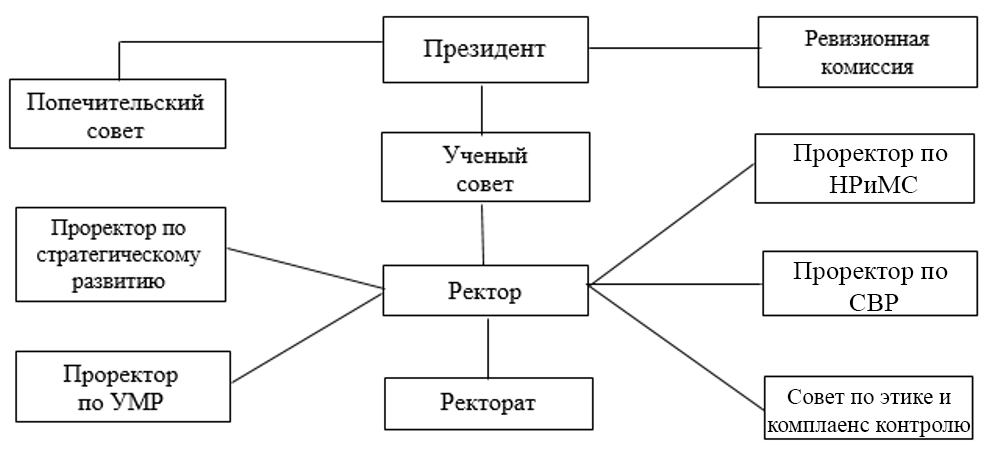 В ведомство проректора по стратегическому развитию входят следующие структурны подразделения и штатные сотрудники:- Кадровое управление;- Бухгалтерия;- Юрист;- Специалист СМК;- Приемная комиссия;- Центр повышения квалификации;- Редакционно-издательский отдел «Болашак-Баспа»;- Библиотека;- Административно-хозяйственная часть;- Зона отдыха «Айналайын». В ведомство проректора по учебно-методической работе входят следующие структурные подразделения:- Учебно-методический совет;- Отдел послевузовского образования;- Учебно-методическое управление;- Отдел регистрации;- Центр ДОТ;- IT-отдел;- Центр обслуживания студентов.В ведомстве проректора по научной работе и международному сотрудничеству:- Научно-технический совет;- Совет молодых ученых;- Международный научный журнал «Актуальные проблемы современности;- Центр правовых, экономических и социологических исследований;- Центр гуманной педагогики;- Научно-исследовательский центр «Руханият».В ведомство проректора по социальной и воспитательной работе:- Совет кураторов;- Студенческий совет Республика «Болашак»;- Научно-исследовательский центр «Руханият».- Ассоциация выпускников;- Комитет по делам молодежи;- Центр масс-медиа;- Медицинский пункт;- Дом студентов.В структуру Академии входят восемь кафедр, семь из которых выпускающие:Кафедра Педагогики и психологии;Кафедра Дошкольного и начального обучения;Кафедра Казахского языка и литературыКафедра Иностранных языков и межкультурной коммуникацииКафедра Юридических дисциплин;Кафедра Финансы;Кафедра Фармацевтических дисциплин;Кафедра Общеобразовательных дисциплин.Глава II. Надлежащая практика работы коллегиальных органов управления 2.1 Совет учредителейУчредители – собственники имущества либо уполномоченные ими органы или лица, а в случаях, специально предусмотренных законодательными актами, иные юридические лица. Учредительные документы академии – документы, на основании которых академия осуществляет свою деятельность: учредительный договор и устав. Высшим органом коллегиального управления является Совет учредителей. Данный совет представляет интересы учредителей (участников) Учреждения в качестве собственников. Совет учредителей правомочен решать любые вопросы деятельности Академии. Совет учредителей состоит из учредителей (участников) или их полномочных представителей. К исключительной компетенции Совет учредителей относятся следующие вопросы: утверждение Устава, внесение в него изменений и дополнений; образование, упразднение, реорганизация исполнительных, ревизионных органов; установление видов, размеров, фондов и резервов, а также направление их использования; создание филиалов и представительств; вступление в различные объединения, ассоциации, участие в других юридических лицах; решение вопроса о наделении вуза дополнительны имуществом; утверждение годовых отчетов и баланса, распределение его прибылей и убытков; реорганизация и ликвидация Учреждения, изменение его наименования; утверждение отчетов ректора и ревизионной комиссии; назначение и отзыв ректора, ревизионной комиссии; определение основных направлений деятельности; утверждение положения о структуре, внесение в него изменений и дополнений; иные вопросы, отнесенные законодательством к исключительной компетенции органа управления.2.2 Попечительский советПопечительский совет Академии является органом коллегиального управления, целями деятельности которого являются: 
- содействие Академии в осуществлении уставных функций; 
- создание необходимых условий для обучающихся и педагогическогоколлектива с целью успешной реализации образовательных учебных программ; - обеспечение финансовой поддержки, укрепление материально-технической базы содействие дальнейшему развитию Академии. Решения Попечительского совета носят рекомендательный и консультативный характер.В составе Попечительского совета: представители работодателей, местных представительных органов, некоммерческой организации, социальных партнеров, родители. Члены Попечительского совета осуществляют свою деятельность на общественной основе, без отрыва от основной деятельности.2.3 Ученый совет     Ученый совет является одной из форм коллегиального управления Академии. Деятельность Ученого совета Академии основывается на принципах гласности и коллективного обсуждения вопросов, входящих в его компетенцию.Целями деятельности Ученого Совета являются: 1) создание необходимых условий для обучающихся и профессорско-преподавательского состава академии с целью успешной реализации профессиональных образовательных программ;   2) обеспечение финансовой поддержки, укрепление материально-технической базы академии;    3)  содействие дальнейшему развитию Академии.   Компетенция Ученого Совета:1) утверждение нормативных положений, регламентирующих деятельность основных (учебных и научных) структурных подразделений Академии, и внесение в них соответствующих изменений;2) утверждение структуры Академии, 3)  утверждение планов работы структурных подразделений Академии;4)  определение концепции развития Академии;5) определение стратегии учебной, методической, научной и воспитательной работы, принятие решений по всем основополагающим вопросам организации деятельности Академии; 6) заслушивание ежегодных отчетов ректора, проректоров, зав.кафедрами, руководителей структурных подразделений о формах и методах ведения учебной, научно-исследовательской, воспитательной, финансовой, хозяйственной, информационной и международной деятельности;7) создание, реорганизация и ликвидация основных (учебных и научных) подразделений Академии (кафедр, центров и другие); 8) определение новых направлений подготовки специалистов по многоуровневой системе высшего профессионального и послевузовского образования;9) определение основных форм и направлений международного сотрудничества;10) создание комиссий для изучения и подготовки отдельных вопросов на рассмотрение Учёного совета; 11) в установленном порядке представление к присвоению академических званий ассоцированного профессора (доцента) и профессора, рекомендации к присвоению ученых званий в КОКСОН и почетных званий Республики Казахстан, именных стипендий и премий; 12) рассмотрение вопросов о представлении ППС и сотрудников вуза к правительственным наградам;13) рассмотрение и рекомендация к изданию учебников, учебных пособий и учебно-методических разработок; 14) утверждение тем и научных руководителей-консультантов магистрантов, докторантов по диссертационным исследованиям, рекомендация кандидатур для поступления в докторантуру, перевода на должность старшего научного сотрудника для завершения работы над диссертациями, а также к представлению творческих отпусков;15) рассмотрение иных вопросов текущей деятельности вуза, требующих коллегиального решения.2.4 Ректорат Ректорат Академии является коллегиальным оперативно-совещатель-ным органом, обеспечивающим исполнение полномочий ректора, его приказов, распоряжений и поручений, включая предварительную проработку вопросов, относящихся к компетенции Ученого совета и иных органов управления Академии, и подготовку рекомендаций по ним.   Основными принципами деятельности Ректората являются:– координация деятельности членов Ректората, основанная на общности стоящих перед каждым из них задач и предполагающая содействие друг другу в реализации соответствующих полномочий и функций;– разграничение функций, полномочий и зон ответственности между членами Ректората, достигаемое за счет распределения обязанностей членов Ректората с учетом основных функциональных направлений деятельности Академии;– оперативность реализации Ректоратом возложенных на него функций;– коллегиальность в принятии членами Ректората решений по вопросам, отнесенным к ведению Ректората;– надлежащее информационное обеспечение деятельности Ректората;– нацеленность работы членов Ректората на результат и их подотчетность ректору Академии, что обеспечивается установлением персональной ответственности за решение задач, стоящих перед Ректоратом, а также мер поощрения за позитивные результаты в работе.В своей деятельности Ректорат обеспечивает решение следующих задач:1) достижение неукоснительного исполнения всеми подразделениями и работниками Основными принципами деятельности Ректората являются:– координация деятельности членов Ректората, основанная на общности стоящих перед каждым из них задач и предполагающая содействие друг другу в реализации соответствующих полномочий и функций;– разграничение функций, полномочий и зон ответственности между членами Ректората, достигаемое за счет распределения обязанностей членов Ректората с учетом основных функциональных направлений деятельности Академии;– оперативность реализации Ректоратом возложенных на него функций;– коллегиальность в принятии членами Ректората решений по вопросам, отнесенным к ведению Ректората;– надлежащее информационное обеспечение деятельности Ректората;– нацеленность работы членов Ректората на результат и их подотчетность ректору Академии, что обеспечивается установлением персональной ответственности за решение задач, стоящих перед Ректоратом, а также мер поощрения за позитивные результаты в работе, приказов, распоряжений и поручений ректора Академии;2) обеспечение компетентного представительства интересов Академии во взаимоотношениях с органами государственной власти, организациями, общественными объединениями, средствами массовой информации и гражданами;3) совершенствование и развитие организационной, правовой и материально-технической основ учебной, научной и хозяйственной деятельности Академии и его подразделений, информирование ректора Академии о состоянии дел в рамках функциональных направлений деятельности Академии и выработка предложений по решению соответствующих задач;4) обеспечение эффективной системы контроля за состоянием дел в рамках функциональных направлений деятельности Академии.2.5 Профсоюзный комитетГлавная цель Профсоюзного комитета работников Академии - защита профессиональных, трудовых, социально-экономических прав и законных интересов своих членов.Для достижения этой цели Профсоюзный комитет решает следующие задачи:- добивается повышения благосостояния и жизненного уровни членов Профсоюзного комитета Академии; -  обеспечивает защиту права каждого члена Профсоюзного комитета на труд, получение профессии и повышение квалификации, справедливую и своевременную оплату труда; -  содействует охране здоровья, созданию здоровых и безопасных условий труда членов Профсоюзного комитета; -  укрепляет организационное единство, развивает солидарность, взаимопомощь и сотрудничество членов Профсоюзного комитета.Для реализации целей и задач Профсоюзный комитет Академии использует следующие методы:-  участвует в урегулировании коллективных трудовых споров (конфликтов), используя в соответствии с законодательством Республики Казахстан различные формы защиты трудовых и профессиональных прав членов Профсоюзного комитета; -  по поручению членов Профсоюзного комитета представляет их законные интересы при рассмотрении индивидуальных трудовых споров; -  оказывает бесплатную методическую, консультационную и, по необходимости, материальную помощь членам Профсоюзного комитета; -  проводит социологические опросы, изучает и анализирует процессы, воздействующие на уровень жизни и условия труда работников Академии; -  принимает участие в работе коллегиальных органов управления Академии; -  использует электронные средства связи для пропаганды своих целей, задач и деятельности в порядке, установленном законодательством РК.Профсоюзный комитет академии осуществляет свою деятельность на основе следующих принципов:-  равных прав всех членов Профсоюзного комитета; -  коллегиальности и взаимного доверия в деятельности всех членов Профсоюзного комитета; -  выборности руководителя Профсоюзного комитета, гласности и отчетности в его работе; -  уважения права на защиту, разъяснение своей позиции, равноправного участия в выработке решений; учет мнения каждого члена Профсоюзного комитета; -  организационного единства, соблюдения внутри профсоюзной дисциплины, обязательности решений вышестоящих органов для нижестоящих; -  личной ответственности руководителя Профсоюзного комитета за выполнение принятых решений, соблюдение финансовой дисциплины.2.6 Учебно-методический советУчебно-методическую работу в Академии «Bolashaq» координирует Учебно-методический совет. Учебно-методический совет (УМС) является коллегиальным органом управления вузом, формируется и обновляется ежегодно, утверждается ректором Академии «Bolashaq». Целью учебно-методической работы в вузе является анализ и обобщение передового (инновационного) опыта деятельности вуза и его подразделений с ориентацией на перспективно-инновационное развитие всего образовательного процесса через интеграцию образования и науки, модернизацию содержания и структуры образования, в соответствии с Параметрами Болонского процесса; поиск новых принципов, закономерностей, методов, форм и средств организации учебного процесса; совершенствование содержания образовательных программ и методики преподавания. Основные задачи УМС:мониторинг качества методического обеспечения учебного процесса;экспертиза и рекомендация к изданию УМК, учебной, учебно-методической литературы, пособий и др.;методическое обеспечение и совершенствование учебного процесса в Академии «Bolashaq»;подготовка решений по развитию системы менеджмента качества и внедрение результатов методических разработок в учебный процесс;координация работы методических секций кафедр. 2.  Основные направления деятельности УМС:2.1 Обеспечение оптимального функционирования образовательного процесса:обеспечение эффективности системы оценки качества высшего образования по всем направлениям и образовательным программам;подготовка и экспертиза проектов документов по вопросам развития высшего образования на современном этапе, в т.ч. по постепенному переходу на новый уровень содержания и структуры высшего образования, в соответствии с параметрами Болонского процесса; создание учебно-научных лабораторий, производственных баз (в перспективе), вхождение в состав республиканских (международных) кластеров и др.2.2 Поиск новых принципов, закономерностей, методов и форм организации учебного процесса:разработка и внедрение в учебный процесс современных образовательных технологий: кредитной, дистанционного обучения, автоматизированных систем обучения и др.:проведение учебно-методических семинаров для ППС академии.2.3 Совершенствование содержания, форм и методов преподавания:внедрение новых методов обучения и форм проведения академических занятий (деловых игр, дистанционного и проблемного обучения, кейсовых и Интернет - технологий и др.);обсуждение каталогов элективных дисциплин, образовательных программ;вопросы методического обеспечения СРС и СРСП; разработка учебников, учебных пособий и другой учебно-методической литературы;участие в разработке рекомендаций по обновлению образовательных программ, по составлению рабочих учебных планов и рабочих учебных программ дисциплин; повышение уровня учебно-методической базы вуза;3 Мониторинг развития материально-технической базы вуза, регулярное пополнение фонда учебной и научной литературы.4 Привлечение социальных партнеров при разработке и экспертизе образовательных программ, обучении. Формирование гибкой системы непрерывного профессионального образования, соответствующей потребностям рынка труда, способствующей профессиональному, карьерному и личностному росту выпускников.5 Результаты учебно-методической работы за год представляются в виде:сборников материалов методических семинаров;методического руководства по написанию и разработке учебников, учебных пособий и др; рецензий на издаваемую учебно-методическую продукцию, авторефераты, диссертации и др. Учебно-методический совет работает в тесном контакте с кафедрами, преподавателями, Учебно-методическим управлением, библиотекой и другими подразделениями Академии «Bolashaq».Руководство деятельностью УМС осуществляет председатель - проректор по учебно-методической работе Академии «Bolashaq». Из числа членов совета избирается секретарь. Заседания совета проводятся ежемесячно. По результатам рассмотренных вопросов на заседании УМС большинством голосов присутствующих членов принимаются рекомендации Совета и оформляются протоколом. Протоколы заседания и решения совета подписываются председателем и секретарем УМС. Председатель УМС один раз в год отчитывается о результатах деятельности перед Ученым Советом Академии «Bolashaq».2.7 Научно-технический совет  Научно-технический совет является научно-методическим и экспертно-консультативным органом Академии, который создан в целях эффективного взаимодействия всех сегментов академического сектора науки при условии активного участия профессорско-преподавательского состава кафедр и других подразделений.В своей деятельности Совет руководствуется Законом РК «О науке» Уставом Академии, приказами, распоряжениями ректора Академии и настоящим Кодексом.         Научно-технический Совет является консультативно-совещательным органом вуза, который занимается координацией научной деятельности Академии в области фундаментальных и прикладных исследований, рецензированием научной, научно-методической продукции с целью рекомендацией для опубликования в научных изданиях. Цель научно-технического совета - эффективная координация научной деятельности Академии в области проведения научных исследований по приоритетным направлениям развития национальной экономики, активизация научно-исследовательской деятельности профессорско-преподавательского состава, формирование и реализация научной политики Академии - популяризация научных достижений Академии в научно-образовательном пространстве Казахстана, стран ближнего и дальнего зарубежья.Основные цели и задачи научно-технического совета:- обеспечение участия научно-технических и педагогических кадров Академии в создании научной продукции и повышение конкурентоспособности результатов научных исследований;- сохранение и развитие научно-педагогического, научного и технического потенциала Академии;- проведение научной экспертизы по фундаментальным научным исследованиям; Отбор и выдвижение на инновацию перспективных научно-исследовательских работ ученых Академии; - содействие развитию инновационной деятельности.- развитие международных связей по эффективному сотрудничеству Академии, с ведущими научными центрами в Казахстане, в странах Ближнего и Дальнего Зарубежья, в том числе в рамках международных программ и проектов.- рассмотрение и согласование основных научных направлений и программ Академии по фундаментальным и прикладным исследованиям.- рассмотрение и рекомендация к изданию научных монографий, подготовленных ППС и сотрудниками Академии.- координация научно-исследовательской деятельности с другими научно-исследовательскими организациями в области фундаментальных и прикладных научных исследований.- заслушивание отчетов руководителей научных подразделений Академии о проводимой научной работе.- разработка рекомендаций и предложений по улучшению научной деятельности кафедр.- реализация единой научной политики Академии в интересах эффективного развития науки.Совет молодых ученыхС целью объединения молодых ученых, выражения их интересов в профессиональной сфере деятельности, а также для решения социальных проблем был создан Совет молодых ученых, который представляет интересы преподавателей, магистрантов и докторантов академии в возрасте до 40 лет. Молодые ученые академии занимают активную позицию в развитии отечественной науки, участвуют в международных, республиканских и региональных конференциях; публикуют результаты своих научных работ в отечественных и зарубежных изданиях; являются авторами учебно-методических пособий; являются руководителями и исполнителями научных исследований; принимают участие в конкурсах, проводимых в академии и за его приделами.2.8 Совет кураторовСовет кураторов Академии создан с целью координации воспитательной и кураторской работы в Академии «Bolashaq». Главной задачей Совета кураторов является проведение организационной и методической работы по воспитанию студенчества и ее координация в рамках Академии.Совет кураторов в своей деятельности руководствуется Стратегической программой развития Академии «Bolashaq» на 2019-2023 годы, Государственной программой развития образования Республики Казахстан на 2011 - 2020 годы,  Концепцией государственной молодежной политики РК до 2020 года «Казахстан 2020: путь в будущее», основными принципы воспитательной политики Казахстана, определенными Конституцией Республики Казахстан, Законом Республики Казахстан «Об образовании» и Кодексом Чести студента, Кодексом чести сотрудника (руководителя, преподавателя, сотрудника).В состав Совета кураторов Академии в обязательном порядке включаются старшие кураторы кафедр, Директор центра “Руханият”, директор центра Масс медиа, врач Академии, представитель от студенчества.Основной целью Совета кураторов является совершенствование воспитательной работы и повышение уровня дисциплины в студенческих академических группах Академии посредством целенаправленной деятельности кураторов студенческих групп.В целом коллегиальные органы качественно повышают уровень принимаемых решений, способствуют улучшению взаимоотношений и сотрудничества между отдельными подразделениями и внутри каждого из них в отдельности. Управление при коллективной работе носит более непосредственный и целенаправленный характер, в результате чего вся управленческая система используется более эффективно. 2.9 Совет по этике и комплаенс контролю Рассмотрением возникающих в работе жалоб, спорных или конфликтных вопросов помимо администрации занимаются коллегиальные органы, в частности, Совет по этике и комплаенс контролю. Свою работу Совет строит на принципах - конфиденциальности процесса раскрытия сведений о конфликте интересов и процесса урегулирования; - соблюдения баланса интересов вуза и сотрудника или студента при урегулировании конфликта; - защиты студента или сотрудника от преследования в связи с конфликтом интересов.Практика рассмотрения жалоб и заявлений носит единичный характер. Прецедентов возникновения конфликтных ситуаций в Академии практически не наблюдается.2.10 Общественные студенческие организации вуза:Студенческий совет Республика «Болашак» - Студенческое самоуправление «Республика «Болашак» создано в соответствии с концепцией молодежной политики Республики Казахстан и стратегией развития в целях организации досуга студентов, обеспечения условий для разностороннего развития личности.В своей деятельности Студенческое самоуправление академии «Республика «Болашак» руководствуется Уставом Академии «Bolashaq», Правилами об Академической честности, настоящим Кодексом и другими локальными нормативными документами. Основными задачами студенческого самоуправления являются:- повышение гражданской роли студентов;- реализация молодежной политики Республики Казахстан;- поддержка молодежи в ее самоопределении и выборе жизненных ценностей, ее полное и гармоничное развитие в духе патриотизма;- защита прав и интересов студенческой молодежи;- совместное изучение и решение проблем студенчества и студенческого взаимодействия;- организация досуга студентов: встречи с деятелями медицинской сферы и искусства, проведение интеллектуальных игр, смотр конкурсов и других культурно-массовых мероприятий;- установление обратной связи студентов с профессорско-преподавательским составом и администрацией академии;- активное участие членов студенческих объединений в культурно-массовых мероприятиях академии и привлечение в них студентов;- изучение взглядов и мнений студенчества, оперативное информирование администрации о положении дел в данной сфере. Ассоциация выпускников - добровольная общественная организация, созданная в целях осуществления деятельности, определяемой общностью интересов студентов и выпускников вуза, на основе самоуправления.Деятельность Ассоциации выпускников осуществляется на основании Конституции Республики Казахстан, Закона Республики Казахстан «Об общественных объединениях», Закона Республики Казахстан «Об образовании», Гражданского кодекса Республики Казахстан, других законов и иных правовых актов Республики Казахстан, Устава Академии «Bolashaq», настоящего Кодекса и руководствуется общепризнанными международными принципами, нормами и стандартами.Главными целями Ассоциации являются: упрочение духа интеллигентности, гуманности, толерантности, демократизма; широкое распространение информации об Академии «Bolashaq», ее традициях, истории и современном положении; укрепление корпоративного духа среди студентов и выпускников вуза всех поколений, сплочение и социальное продвижение выпускников, их самореализация; повышение эффективного использования интеллектуального потенциала выпускников вуза и возможностей Академии «Bolashaq» по подготовке и переподготовке кадров, востребованных на рынке труда, успешных в карьерном росте. Объединенные и успешные выпускники способны содействовать поступательному развитию Академии «Bolashaq».Молодежное объединение Академии «Bolashaq» «1%» - объединение молодежи Академии, целью объединения является привлечение и объединение молодежи Карагандинской области (учащихся школ, выпускников колледжа). Объединение нацелено на помощь студентам и абитуриентам в обмене навыками в той или иной сфере, соответственно помогать друг другу, как и в стенах академии, так и вне ее стен. Создание «кружков» различного положительного характера, как внутренние, так и внешние. Организация выездных и внутренних мероприятий.Глава III. Взаимодействие с внешними стейкхолдерами3.1 Органы власти и местного самоуправленияВ своей деятельности Академия руководствуется законами Республики Казахстан, актами Президента РК, Правительства РК, органов государственной власти, местного самоуправления.Академия участвует в реализации государственной политики Республики Казахстан по различным направлениям.Академия формирует систему постоянного мониторинга текущих и перспективных потребностей рынка труда в кадрах.Взаимодействие Академии c органами власти способствует установлению и развитию системы партнерских отношений между администрациями всех уровней.Академия обеспечивает участие социальных партнеров в решении проблем профессионального образования, подготовку кадров с высшим или послевузовским образованием.Содействие в решении основных задач Академии могут оказывать некоммерческие организации государственного сектора, порядок деятельности которых регламентируется законодательством РК.Академия как центр развития образования и науки, аккумулирующей в себе высококвалифицированные кадры, старается быть опорой деятельности полномочных представителей органов власти, способствуя своей деятельностью в создании благоприятных условий для развития и стимулирование гражданской инициативы, участвуя в составе различных комиссии, а также в сфере оказания государственных услуг и усилению работы по профилактике и предупреждению коррупции, которая включает в себя проведение антикоррупционного мониторинга, выявление коррупционных рисков и формирование антикоррупционной культуры среди студентов, в обществе.Координация работы Академии направлена, прежде всего, на развитие человеческих ресурсов, на улучшение качества образования и повышение профессионального уровня подготовки специалистов на развитие новых образовательных технологий, решение различных социально-экономических проблем на региональном уровне с местными органами самоуправления. 3.2 Общественные институты ППС и студенты Академии являются Членами Совета общественного согласия и НЭГ АНК по Карагандинской области, Совета по аккредитации этнокультурных объединений области, МК “Жас Отан”, АСК (Альянс студентов Казахстана), Совет по делам религии области, Совет по делам молодежи, Информационно-просветительского антикоррупционного штаба  по Карагандинской области, РОО “Общенациональное движение против коррупции “Жаңару” филиала города Караганда, Студенческого научного общества Карагандинской области.ППС Академии является членами региональных общественных советов и объединений, например, КФ РОО «Жаңару»; Совета общественного согласия и научно-экспертной группы Ассамблеи народа Казахстана; Комиссии партийного куратора по направлению «Образование» предвыборной программы партии «Нур Отан»; республиканской информационной пропагандистской группы по разъяснению Послания Президента РК; правления этнокультурного объединения «Товарищество украинского языка «Рiдне слово» им. Т.Шевченко; НЭГ АНК, областного туристкого клуба; Совета по делам религии Карагандинской области; Совета по делам молодежи; творческой молодежи «Ұлағат» при Управлении по вопросам молодежной политике Карагандинской области; регионального общественного Совета «Мирас» при партии «Нұр Отан» и т.д.3.3 Работодатели Взаимодействие вуза и работодателей является важным показателем качества и надежности вуза. Этот показатель рассматривается в качестве приоритетного при оценке деятельности вуза. Степень ориентированности образовательных программ на рынок труда становится ключевым показателем эффективности высшего образования и качества подготовки. Ориентированность на рынок труда реализуется через систематизированное взаимодействие образования и работодателей и формализуется в виде критериев и требований к выпускникам с точки зрения их текущей практической пригодности к занятости. Работодатели участвуют в проектировании образовательных программ на основе компетентностного подхода. Компетентностный подход к проектированию образовательных программ предполагает обязательное участие работодателей в определении компетенций будущих выпускников. В этой связи кафедрами к разработке образовательных программ привлекаются работодатели в составе Академических комитетов. Также образовательные программы в обязательном порядке проходят экспертизу у работодателей. Кроме того, ведущими специалистами проводится анализ рабочих учебных программ дисциплин, программ практик, программ промежуточного и итогового контроля на профессиональную направленность элективных дисциплин, на соответствие средств оценки знаний требованиям к выпускникам.Важными направлениями деятельности, в которых работодатели принимают активное участие, являются организация профессиональной практики студентов и работа филиалов кафедр в рамках дуального обучения. Также в числе основных направлений партнерства вуза и потенциальных работодателей сегодня является содействие в трудоустройстве выпускников.Представители работодателей принимают участие в процессах по внешней оценке качества образовательных программ посредством участия в собеседованиях во время аккредитации. Академией также проводится анкетирование среди работодателей по определению удовлетворенности подготовкой кадров.Работодатели также принимают участие при итоговой аттестации в качестве председателей аттестационных комиссий, руководителей магистерских диссертаций, рецензентов дипломных работ и магистерских диссертаций.Таким образом, основными направлениями деятельности, в которых работодатели принимают наиболее активное участие, являются:-разработка образовательных программ;-организация производственной практики;-трудоустройство выпускников;-внешнее обеспечение качества;-внутреннее обеспечение качества;-стратегическое управление вузом;-прогнозирование потребности в новых специалистах.Глава IV. Раскрытие информации и прозрачность 4.1 Политика и практика раскрытия информацииИнформационная политика Академии разработана в соответствии законодательством Республики Казахстан, Уставом Академии и отражена в Положении «Об информационной политике». Раскрытие информации направлено на повышение информационной открытости и прозрачности путем донесения информации о деятельности вуза до сведения всех заинтересованных в ее получении лиц в объеме, необходимом для принятия решений в отношении Академии.К информации, подлежащей раскрытию, относится: периодическая информация о финансово-хозяйственной и корпоративной деятельности Академии; сведения о принятых стратегических решениях, о важных событиях и результатах деятельности; внутренние нормативные документы, информация о выступлении руководителей в средствах массовой информации, пресс-релизы и др.   В целях реализации прав заинтересованных лиц на информацию, а также обеспечения оперативности и доступности информации, Академия использует следующие способы информирования: вручение (пересылка) документальной информации; предоставление информации на магнитных (электронных) носителях (в случаях, установленных законодательством);  раскрытие информации через информационные агентства и средства массовой информации;  раскрытие информации путем ее опубликования на сайте вуза и газете «Лимонад»;  информирование в ходе пресс-конференций, публичных выступлений и личных встреч с заинтересованными лицами;  иными способами, предусмотренными законодательством. Правом публичных выступлений по вопросам, связанным с деятельностью Академии обладают учредители, ректор, а также по поручению уполномоченные представители Академии. Информация раскрывается соответствующим заинтересованным лицам в порядке и сроки, установленные законодательством и нормативными актами Республики Казахстан.В целях соблюдения интересов заинтересованных сторон Академии своевременно и достоверно раскрывает информацию, предусмотренную законодательством Республики Казахстан и внутренними документами Академии, а также информацию о деятельности, включая финансовое состояние, результаты деятельности, структуру управления. В Академии утверждаются внутренние документы, определяющие принципы и подходы к раскрытию и защите информации, перечень информации, раскрываемой заинтересованным лицам, сроки, порядок, способ, форму раскрытия информации, ответственных должностных лиц и работников с указанием их функций, и обязанностей, а также другие положения, регулирующие процессы раскрытия информации. Академия в соответствии с законодательством Республики Казахстан и Уставом определяет порядок отнесения информации к категориям доступа, условия хранения и использования информации. Академия определяет круг лиц, имеющих право свободного доступа к информации, составляющей коммерческую и служебную тайну, и принимают меры к охране ее конфиденциальности. Интернет-ресурс (сайт Академии) является структурированным, удобным для пользования навигации и содержит информацию, достаточную заинтересованным лицам для понимания деятельности Академии. Информация размещается в отдельных тематических разделах интернет-ресурса. Актуализация интернет-ресурса осуществляется не реже одного раза в неделю. В Академии на регулярной основе осуществляется контроль полноты и актуальности информации, размещенной на интернет-ресурсе, а также определяется соответствие данной информации, размещенной на казахской, русском, английской версиях интернет-ресурса. В этих целях закрепляются ответственные лица (структурное подразделение Центр Масс-медиа), отвечающие за размещение информации. За полноту и актуальность информации на интернет-ресурсе несут курирующие проректоры и заведующие кафедрами. Академия готовит годовой отчет в соответствии с положениями настоящего Кодекса и практикой раскрытия информации. Годовой отчет утверждается на Учено совете Академии. О финансовой деятельности ежегодно делается отчет на Ученом совете, на котором присутствуют члены коллектива, представители общественности и заинтересованные лица (родители, представители студенческого самоуправления, представители Клуба выпускников, работодатели). Годовой финансовый отчет утверждается учредителями. Требования к содержанию годового отчета предполагают наличие следующей информации: общие сведения о структуре включая следующие: миссия; план развития (кроме данных SWOT-анализа, анализа внутренней среды, бенчмаркинга), результаты его реализации; обзор рынка и положение на рынке; цели и планы на будущие периоды; основные факторы риска и система управления рисками.4.2 Защита внутренней информацииАкадемия, заботясь о сохранении служебной, финансовой и иной охраняемой информации, применяет допустимые законодательством способы и средства защиты информации. Определен круг лиц, подписывающих документ о неразглашении «Договор о конфиденциальности и неразглашении информации». Согласно договору, вуз по мере необходимости и по своему усмотрению передает информацию работнику, которую считает конфиденциальной или секретом организации, и которая касается аспектов деятельности вуза.       В течение всей трудовой деятельности, а также в течение трех лет после прекращения трудового договора работник, согласно договора,  не будет разглашать никакой информации, полученной им от работодателя, являющейся секретом организации или конфиденциальной, какому-либо другому лицу, организации, фирме и не будет использовать эту информацию для своей собственной выгоды, за исключением цели, определенной сторонами в письменной форме.      Вся информация, выдаваемая работодателем работнику в какой-либо форме, останется исключительной собственностью работодателя, данные и любые их копии должны немедленно возвращаться работодателю по письменному требованию или уничтожаться по усмотрению работодателя.      В случае причинения убытков в результате разглашения конфиденциальной информации работникам в нарушение договора последний обязан возместить причиненные Академии убытки в полном объеме.4.3 Финансовая отчетностьФинансовая политика Академии – совокупность мероприятий по целенаправленному формированию, организации и использованию финансов для достижения целей вуза.Финансовая политика Частного учреждения «Академии «Bolashaq»  разработана на основе Стратегической программы развития Академии «Bolashaq» на 2019-2023 годы. В соответствии с приоритетами развития, обозначенными в Стратегической программе развития финансовая политика направлена на обеспечение качества подготовки специалистов, кадровую политику и повышение квалификации ППС, статус педагога, развитие научно-исследовательской работы, информатизацию учебного процесса, воспитательную и социальную работы, международное  сотрудничество, укрепление материально-технической базы и социальную помощь работникам Академии в виде (беспроцентной возвратной ссуды, материальной помощи на лечение и в сложных жизненных ситуациях).Целью политики распределения финансовых ресурсов Академии является оптимизация пропорций между сферами их предстоящего хозяйственного использования с учетом обеспечения реализации стратегии его развития и роста его конкурентоспособности.Исходя из основной цели, в процессе формирования политики распределения финансовых ресурсов решаются следующие задачи:- модернизация образовательного процесса на основе использования современных информатизационных и телекоммуникационных технологий обучения, внедрения инноваций; - повышение уровня оплаты труда профессорско-преподавательского персонала и работников; создание системы мотивации труда и карьерного роста;- обеспечение формирования в необходимых размерах резервного капитала и других предусмотренных финансовых резервов Академии;- укрепление материально-технической, методической, кадровой и информационной базы-программы для реализации воспитательной политики;- материально-техническое обеспечение перспективных образовательных и научных проектов; модернизация учебного и научного оборудования;- обеспечение учебного процесса материальными ресурсами в соответствии с нормативными требованиями, содействие повышению качества обслуживания учебно-научного процесса;- обеспечение научно-исследовательской деятельности за счет собственных средств, а также финансовых средств, полученных по внешнему финансированию.Система финансирования Академии основывается на следующих принципах: результативности и эффективности, приоритетности, прозрачности, ответственности, разграничения и самостоятельности всех уровней бюджетов.Принцип результативности и эффективности использования средств для Академии означает сбалансированный учет ресурсов и возможностей Академии, а также планирование расходов с учетом потребностей Академии в улучшении материально-технической базы, отсутствия кассовых разрывов и дефицита денежных средствПринцип прозрачности реализуется через ежегодный отчет об исполнении бюджета Академии в части наиболее значимых статей расходов. Принцип приоритетности реализуется через выделение приоритетных направлений в развитии Академии, который обусловлен, во-первых, ограниченностью ресурсов в связи с риском неопределенностью контингента на будущий учебный год и, во-вторых, необходимостью первоочередного решения важнейших задач Академии. Это предопределяет размещение задач в иерархической последовательности: по степени важности и по времени реализации.Принцип разграничения и самостоятельности всех уровней бюджетов означает, что все заинтересованные лица становятся участником плановой деятельности (центрами планирования) - структурные подразделения или должностные лица, определяющие основные направления развития предприятия в пределах своей компетенции.Механизм контроля принятия и распределения финансовых средств, прозрачное планирование бюджета, проведение внутреннего аудита на предмет соблюдения финансово-хозяйственной дисциплины, внутренний контроль за правильностью ведения бухгалтерского учета и соблюдением требований налогового законодательства осуществляется на основании Финансовой политики вуза. Контроль эффективности использования средств осуществляет по требованию ревизионная комиссия, назначаемая учредителями вуза Основные показатели финансово-хозяйственной деятельности Академии из отчета о финансовом положении и отчета о прибылях и убытках приводятся на сайте вуза.  Ежегодно на расширенном заседании Ученого совета с участием общественных организаций, работодателей, родителей, выпускников рассматривается вопрос «Об итогах финансово-хозяйственной деятельности академии за учебный год», где приводится информация о доходах в разрезе видов, раскрывается информация о значительных выплатах и приобретениях, таких как учебное оборудование, приобретение литературы, доля заработной платы и т.д.Внутренний контроль и внутренний аудитАудит -это независимая контрольная деятельность, которая ежегодно проводится во всех структурных подразделениях академии с целью оценки содержания работы и обеспечения качества учебного процесса. Аудит структурных подразделений проводится в рамках системы управления качеством образования, ориентированной на международные стандарты серии ISO, TQM.В стандартах ISO 9001:2016 обозначены следующие требования:Проверка всех аспектов деятельности и процессов системы качества учебного процесса;Планирование аудитов;Документирование результатов проверки;Компетентность аудиторов:Проведение по результатам аудитов анализа системы качества со стороны администрации; своевременное исправление несоответствий.Организацию и осуществление внутреннего аудита в Академии обеспечивает специалист СМК, непосредственно подчиненный и подотчетный представителю руководства по качеству (проректор по стратегическому развитию). Представитель руководства по качеству осуществляет контроль и оценку показателей финансово-хозяйственной деятельности Академии, аудит управления рисками системы внутреннего контроля, исполнения документов в области корпоративного управления и консультирование в целях совершенствования деятельности Академии.Специалист СМК подготавливает представление на состав аудиторской группы. В состав аудиторской группы входят представители по качеству всех структурных подразделений. Внутренние аудиторы утверждаются приказом ректора.Главные требования к аудиторам:Безупречная честность;Независимость;Использование современных контрольно-оценочных средств и процедур.Руководителем группы аудиторов является главный аудитор. Внутренние аудиторы должны ответственно подходить к сохранению конфиденциальной информации. Внутренний аудитор несет ответственность в рамках своей деятельности за выполнение плана аудита, достоверность и объективность информации по внутреннему аудиту. Аудиторы проводят аудит соответствия, то есть устанавливают степень, с которой система качества понята, внедрена и соблюдается персоналом -фактическое выполнение персоналом требований, установленных в должностных инструкциях, планах работы подразделений и др. внутренних нормативных документах академии. Организация учебного процесса, использование ресурсов, состояние учета, отчетности и внутрихозяйственного контроля проверяются на соответствие Академической политике, Кадровой и Финансовой политике, а также другим внутренним документам и положениям. Для этого в Академии разработана документированная процедура«Внутренний аудит» Документы аудита включают:Программу аудита;План внутреннего аудита системы качества;Опросный лист (чек-лист);Протоколы несоответствия;Листы регистрации изменений;Отчеты по аудитам;Планы корректирующих и предупреждающих действий.Внутренний аудитор не может проверять деятельность структурного подразделения, сотрудником которой он является.Основными задачами аудиторской проверки со стороны представителя руководства по качеству (проректор по стратегическому развитию) являются анализ и оценка:1) эффективности использования бюджета, ориентированного на результат (Отчет об итогах финансовой деятельности академии за уч.год);2) рациональности и эффективности использования ресурсов, активов и применяемых методов (способов) обеспечения их учета, сохранности (восстановления) и/или безопасности (защиты);3) соблюдения Академией требований законодательства Республики Казахстан, внутренних политик и иных документов, а также эффективности систем и процедур, созданных и применяемых для обеспечения соответствия этим требованиям (отчет об итогах за соблюдением нормативных документов в области образования);5) выполнения решений органов Академии - ректората, Ученого совета (отчеты комиссий);6) эффективности системы корпоративного управления и процесса ее совершенствования, соблюдения этических стандартов и ценностей.         По окончанию аудиторской проверки, запланированной на январь 2021 года, главным аудитором будет подготовлен отчет, планы корректирующих и предупреждающих действий, сроки выполнения.Действенность и эффективность внутреннего аудита прямо влияют на объем, содержание, характер и качество внешнего аудита (ежегодный инспекционный контроль).Ревизионная комиссия осуществляет проверку финансово-хозяйственной деятельности Академии по поручению общего собрания учредителей Академии. Контроль осуществляется по инициативе общего собрания учредителей Академии, которое определяет компетенции и численный состав.  Академические комитеты и Комитеты по качествуВ Академии существует выстроенная система контроля качества обучения. В рамках каждой образовательной программы формируются Академические комитеты, в которые входят наиболее квалифицированные опытные преподаватели кафедр, сотрудники структурных подразделений, работодатели, обучающиеся (студенты и магистранты) и выпускники Академии. Составы академических комитетов утверждаются ректором Академии. Деятельность комитетов направлена на повышение качества образовательного процесса на всех уровнях обучения и реализуемых образовательных программ на основе координации учебно-методического обеспечения деятельности кафедр.            С 2020-2021 учебного года в Академии функционируют Комиссии по обеспечению качества, принимающие решения по содержанию и условиям реализации образовательных программ, по политике оценивания и другим академическим вопросам, организующие анкетирование обучающихся на предмет соответствия качества образовательных программ или дисциплин, на предмет наличия фактов нарушения академической честности. Составы Комиссий по обеспечению качества утверждаются Учебно-методическим советом, Ученым советом академии, а также утверждаются приказом ректора.В составы Комиссий по обеспечению качества входят преподаватели, студенты, магистранты и докторанты и другие академические работники вуза. На заседании Комиссии по обеспечению качества принимают участие представители административно-управленческого персонала вуза. Комиссия по обеспечению качества в течение учебного года проводит мониторинг качества обучения: проверка содержания образовательных программ, анкетирование обучающихся и ППС, посещение и проведение анализа (согласно графика) открытых занятий ППС, проверка учебной документации на кафедрах (проверка силлабусов дисциплин и т.д.). Также, в течение учебного года Комиссии по обеспечению качества осуществляют проверку заполняемости учебного контента материалом на предмет соответствия качеству обучения в онлайн-и оффлайн режимах, оценка качества проведения занятий в дистанционном режиме.По итогам проведенных проверок Комиссией проводится тщательный анализ своей работы, составляется итоговая справка (отчет), которая представляется Ученому совету.Комиссия вышеуказанные работы в течение года проводит системно по всем ОП.            Вопрос качества проведения занятий профессорско-преподавательским составом является важнейшим в системе контроля качества обучения. Так ежегодно с началом учебного года решением УМС для контроля занятий ППС кафедрами составляются графики открытых занятий и графики взаимопосещений. Проведенные открытые занятия обсуждаются на заседаниях кафедр, взаимопосещения преподавателей и анализ отражаются в журналах взаимопосещений.Периодически по мере необходимости проводится самооценка вуза по различным направлениям -  по нормам антикорупционного аудита , самооценка по аккредитации, по антитерррористической безопасности, по условиям труда, по санитарным нормам, пожарному аудиту ит.д.4.5 Внешний аудитАкадемия и реализуемые образовательные программы проходят внешний аудит в рамках институциональной и специализированной аккредитации и иным требованиям нормативно-правовых актов. 	Ежегодно в Академии проводится инспекционный контроль на соответствие стандартам системы менеджмента качества со стороны АО «Национального центра Экспертизы и Сертификации».5.Изменения5.1 Внесение изменений в Кодекс корпоративного управления вносятся на основании протокола требования внесения изменений. Листы, изъятые из измененного варианта Кодекса, хранятся с протоколом о внесения изменений. 5.2 Изменения в Кодекс вносит специалист СМК с согласованием проректора по стратегическому развитию и руководителя КУ с обязательной отметкой в «Листе регистрации изменений». 5.3 Правила внесения изменений в Кодекс производятся в соответствии с требованиями СМК ДП 00.02 - 2021. Хранение и рассылка6.1 Ответственность за хранение оригинала Кодекса корпоративного управления несет специалист СМК. 6.2 Рассылка учтенной копии настоящего Кодекса должна осуществляться специалистом СМК. Приложение АФ.1.01-01 Лист согласованияПриложение БФ.1.01-02 Лист ознакомленияПриложение ВФ.1.01-03 Лист учета периодических проверокУчебный процесс Научная деятельность Воспитательная работа Административно-хозяйственная деятельность Стратегическая программа развития Академии “Bolashaq” на 2019-2023 годы Стратегическая программа развития Академии “Bolashaq” на 2019-2023 годы Стратегическая программа развития Академии “Bolashaq” на 2019-2023 годы Стратегическая программа развития Академии “Bolashaq” на 2019-2023 годы Политика в области качества Академии “Bolashaq” Политика в области качества Академии “Bolashaq” Политика в области качества Академии “Bolashaq” Политика в области качества Академии “Bolashaq” Дорожная карта Академии “Bolashaq” на текущий год Дорожная карта Академии “Bolashaq” на текущий год Дорожная карта Академии “Bolashaq” на текущий год Дорожная карта Академии “Bolashaq” на текущий год Академическая политика Академии “Bolashaq” Положение о НИР Академии Концепция воспитательной работы Кадровая политика Академии “Bolashaq” Положение о студенческом самоуправлении «Республика «Болашак» Финансовая политика Академии “Bolashaq” Полный перечень внутренних нормативных документов Академии “Bolashaq”, регламентирующих учебную, научную и воспитательную деятельность  https://bolashaq.edu.kz/o-vuze/perechen-vnutrennih-normativnyh-dokumentov-akademii-bolashak-reglamentirujushhih-uchebnuju-nauchnuju-i-vospitatelnuju-dejatelnost/ Полный перечень внутренних нормативных документов Академии “Bolashaq”, регламентирующих учебную, научную и воспитательную деятельность  https://bolashaq.edu.kz/o-vuze/perechen-vnutrennih-normativnyh-dokumentov-akademii-bolashak-reglamentirujushhih-uchebnuju-nauchnuju-i-vospitatelnuju-dejatelnost/ Полный перечень внутренних нормативных документов Академии “Bolashaq”, регламентирующих учебную, научную и воспитательную деятельность  https://bolashaq.edu.kz/o-vuze/perechen-vnutrennih-normativnyh-dokumentov-akademii-bolashak-reglamentirujushhih-uchebnuju-nauchnuju-i-vospitatelnuju-dejatelnost/ Полный перечень внутренних нормативных документов Академии “Bolashaq”, регламентирующих учебную, научную и воспитательную деятельность  https://bolashaq.edu.kz/o-vuze/perechen-vnutrennih-normativnyh-dokumentov-akademii-bolashak-reglamentirujushhih-uchebnuju-nauchnuju-i-vospitatelnuju-dejatelnost/ ДолжностьФ.И.О.ДатаПодписьРекторМенлибаев К.Н.Проректор по СРРысмагамбетова Г.М.Проректор по УМРКиреева У.Т.Проректор по НРиМСУразбаев Х.К.Проректор по СВРАхметова Б.Т.Руководитель КУКусаинова А.А.ЮристКусаинова А.А.Специалист СМКАубакирова М.Б.ДолжностьФ.И.О.ДатаПодписьРуководитель УМУБекжанова С.Б.Руководитель ОРБекбашева Б.Б.Руководитель центра ДОТАубакирова М.Б.Руководитель ЦОСТуганбаева С.Т.Руководитель ОПОСеримов Е.Е.Ответственный секретарь ПКАбылбаева Б.А.Заведующий кафедрой Педагогики и психологииАсакаева Д.С.Заведующий кафедрой Дошкольного и начального обученияХрапченкова Н.И.Заведующий кафедрой Казахского языка и литературы Сембиев К.З.Заведующий кафедрой Иностранных языков и межкультурной коммуникацииГазиханова Ж.Г.Заведующий кафедрой ФинансыДарибекова А.С.Заведующий кафедрой юридических дисциплинКабжанов А.Т.Заведующий кафедрой Фармацевтических дисциплинКалдыбаева А.К.Заведующий кафедрой ООДКасенов Е.Б.Лист учета периодических проверокЛист учета периодических проверокЛист учета периодических проверокЛист учета периодических проверокЛист учета периодических проверокЛист учета периодических проверокЛист учета периодических проверокЛист учета периодических проверокЛист учета периодических проверокЛист учета периодических проверокНомер измененияНомер извещения об измененииНомер листов (страниц)Номер листов (страниц)Номер листов (страниц)Номер листов (страниц)ВсегоЛистов(после изменения)Дата внесенияФИО, осуществляющего оь внесении измененийПодпись, вносившего измененияНомер измененияНомер извещения об измененииИзмененныхЗамененнызНовыхАннулированныхВсегоЛистов(после изменения)Дата внесенияФИО, осуществляющего оь внесении измененийПодпись, вносившего изменения